ПРАВИТЕЛЬСТВО АМУРСКОЙ ОБЛАСТИПОСТАНОВЛЕНИЕот 5 июня 2008 г. N 126ОБ УТВЕРЖДЕНИИ ПОРЯДКА ПРЕДОСТАВЛЕНИЯ МЕР СОЦИАЛЬНОЙПОДДЕРЖКИ МНОГОДЕТНЫМ СЕМЬЯМВ целях реализации Закона Амурской области от 19 января 2005 г. N 408-ОЗ "О мерах социальной поддержки многодетных семей" Правительство Амурской области постановляет:(в ред. постановлений Правительства Амурской области от 03.02.2009 N 16, от 14.08.2012 N 439)1. Утвердить:Порядок предоставления мер социальной поддержки многодетным семьям (приложение N 1);Абзац утратил силу. - Постановление Правительства Амурской области от 04.12.2019 N 677.(п. 1 в ред. постановления Правительства Амурской области от 31.12.2014 N 801)2. Утратил силу с 1 марта 2022 года. - Постановление Правительства Амурской области от 08.02.2022 N 137.И.о. губернатораАмурской областиВ.В.МАРЦЕНКОПриложение N 1к постановлениюПравительстваАмурской областиот 5 июня 2008 г. N 126ПОРЯДОКПРЕДОСТАВЛЕНИЯ МЕР СОЦИАЛЬНОЙ ПОДДЕРЖКИМНОГОДЕТНЫМ СЕМЬЯМ1. ОБЩИЕ ПОЛОЖЕНИЯ(в ред. постановления Правительства Амурской областиот 29.07.2022 N 773)1.1. Настоящий Порядок определяет механизм предоставления многодетным семьям мер социальной поддержки, предусмотренных пунктами 2, 3, 5 части 1 статьи 4 Закона Амурской области от 19 января 2005 г. N 408-ОЗ "О мерах социальной поддержки многодетных семей" (далее - Закон).(в ред. постановления Правительства Амурской области от 21.12.2022 N 1257)1.2. Предоставление мер социальной поддержки многодетным семьям осуществляется государственными казенными учреждениями Амурской области - управлениями социальной защиты населения по городскому (муниципальному) округу и (или) муниципальному району по месту жительства (месту пребывания) многодетной семьи (далее - ГКУ-УСЗН).По месту пребывания меры социальной поддержки многодетным семьям предоставляются на период пребывания при условии, что по месту жительства указанные меры социальной поддержки многодетной семье не предоставляются.1.3. Заявления и документы, предусмотренные настоящим Порядком, подаются лицом, которому выдана справка, удостоверяющая статус многодетной семьи (далее - заявитель), либо лицом, уполномоченным заявителем на основании доверенности, оформленной в соответствии с законодательством Российской Федерации (далее - представитель), одним из следующих способов:(в ред. постановления Правительства Амурской области от 25.11.2022 N 1151)1) на бумажном носителе:а) лично в ГКУ-УСЗН либо в многофункциональный центр предоставления государственных и муниципальных услуг, расположенный на территории Амурской области (далее - МФЦ);б) почтовым отправлением;2) в виде электронного документа (пакета документов) с использованием:а) региональной государственной информационной системы "Портал государственных и муниципальных услуг (функций) Амурской области" (далее - РПГУ) - в отношении мер социальной поддержки, предусмотренных пунктами 2, 3 части 1 статьи 4 Закона;(в ред. постановления Правительства Амурской области от 21.12.2022 N 1257)б) федеральной государственной информационной системы "Единый портал государственных и муниципальных услуг (функций)" (далее - ЕПГУ) - в отношении меры социальной поддержки, предусмотренной пунктом 5 части 1 статьи 4 Закона.1.4. При подаче документов с использованием РПГУ, ЕПГУ дополнительного представления заявителем (представителем) оригиналов документов в ГКУ-УСЗН не требуется.При направлении заявлений и документов, предусмотренных настоящим Порядком, почтовым отправлением прилагаемые к заявлению документы представляются в копиях, заверенных в установленном порядке. Днем подачи заявления в случае его направления в ГКУ-УСЗН почтовым отправлением считается день его поступления в ГКУ-УСЗН.1.5. Заявители несут ответственность за достоверность и полноту представляемых сведений и документов, являющихся основанием для предоставления мер социальной поддержки.1.6. Органы и организации, выдавшие справки и документы, указанные в пунктах 2.1, 2.4, 2.5 настоящего Порядка, несут ответственность за достоверность содержащихся в этих документах сведений в соответствии с законодательством Российской Федерации.1.7. При наличии сомнений в достоверности представленных заявителем (представителем) документов (содержащихся в них сведений) ГКУ-УСЗН проводит их проверку путем направления запросов в государственные органы, органы местного самоуправления и организации, располагающие соответствующими сведениями. Проверка сведений о совместном проживании заявителя с детьми при наличии сомнений в их достоверности осуществляется путем проведения комиссией ГКУ-УСЗН обследования жилищно-бытовых условий проживания многодетной семьи с составлением акта обследования.Проверка проводится в течение 10 рабочих дней со дня возникновения оснований для ее проведения.1.8. Денежные средства, израсходованные на предоставление многодетной семье мер социальной поддержки, неправомерно полученные многодетными семьями, в том числе вследствие представления заявителями (представителями) документов, содержащих недостоверные сведения, либо неисполнения требования, установленного пунктом 10.2 настоящего Порядка, возмещаются заявителями в доход областного бюджета добровольно, а в случае невозврата добровольно взыскиваются ГКУ-УСЗН в судебном порядке.1.9. ГКУ-УСЗН размещает информацию о предоставлении в соответствии с Законом мер социальной поддержки многодетным семьям в Единой государственной информационной системе социального обеспечения (далее - ЕГИССО) в соответствии с Федеральным законом от 17 июля 1999 г. N 178-ФЗ "О государственной социальной помощи" и Положением о Единой государственной информационной системе социального обеспечения, утвержденным постановлением Правительства Российской Федерации от 16 августа 2021 г. N 1342.Информация о мерах социальной поддержки, предоставляемых (предоставленных) многодетным семьям, может быть получена посредством использования ЕГИССО в соответствии с указанными в абзаце первом настоящего пункта нормативными правовыми актами Российской Федерации.2. ПОРЯДОК ПРИНЯТИЯ РЕШЕНИЯ О ПРЕДОСТАВЛЕНИИ (ОБ ОТКАЗЕВ ПРЕДОСТАВЛЕНИИ) МЕР (МЕРЫ) СОЦИАЛЬНОЙПОДДЕРЖКИ МНОГОДЕТНОЙ СЕМЬЕ(в ред. постановления Правительства Амурской областиот 29.07.2022 N 773)2.1. Для получения мер социальной поддержки заявитель (представитель) представляет следующие документы:1) заявление о предоставлении мер социальной поддержки многодетной семье по форме, утвержденной министерством социальной защиты населения Амурской области (далее - министерство), либо заявление об изменении объема предоставляемых многодетной семье мер социальной поддержки по форме, утвержденной министерством (в случае если обращение заявителя связано с изменением сроков предоставления и (или) объема уже предоставляемых многодетной семье мер социальной поддержки);2) заявление о предоставлении ежегодной денежной выплаты на приобретение комплекта детской одежды и (или) обуви по форме, утвержденной министерством (при обращении за мерой социальной поддержки, указанной в пункте 5 части 1 статьи 4 Закона);3) утратил силу. - Постановление Правительства Амурской области от 25.11.2022 N 1151;4) документ, удостоверяющий личность заявителя;5) свидетельство (а) о рождении ребенка (детей), выданное (ые) компетентными органами иностранного государства, и его нотариально удостоверенный перевод на русский язык (в случае если ребенок (дети) рожден (ы) за пределами Российской Федерации), и (или) свидетельство (а) об усыновлении ребенка (детей), выданное (ые) органами записи актов гражданского состояния или консульскими учреждениями Российской Федерации;6) справка общеобразовательной организации о том, что ребенок является учащимся (при обращении за мерами социальной поддержки, указанными в пунктах 3, 5 части 1 статьи 4 Закона);(в ред. постановления Правительства Амурской области от 21.12.2022 N 1257)7) документ, подтверждающий место жительства (пребывания) (вступившее в законную силу решение суда, договор найма (поднайма) жилого помещения, справка жилищного или жилищно-строительного кооператива или иные документы):а) заявителя - на территории обслуживания ГКУ-УСЗН (представляется в случае, если заявитель не зарегистрирован по месту жительства (пребывания) на территории обслуживания ГКУ-УСЗН);б) ребенка (детей) - на территории Амурской области (представляется в случае, если ребенок (дети), входящий (ие) в состав многодетной семьи, не зарегистрирован (ы) по месту жительства (пребывания) на территории Амурской области);8) документ, удостоверяющий личность представителя, и доверенность, подтверждающая полномочия представителя, выданная в соответствии с законодательством, или нотариально заверенная копия такой доверенности (в случае представления документов представителем).2.2. В случае обращения заявителя, не зарегистрированного по месту жительства (пребывания) совместно с детьми на территории обслуживания ГКУ-УСЗН, за получением мер социальной поддержки многодетной семье факт совместного проживания заявителя с детьми подтверждается заявителем письменно в заявлении о предоставлении мер социальной поддержки многодетной семье.2.3. При обращении посредством РПГУ, ЕПГУ сведения из документа, удостоверяющего личность заявителя, проверяются при подтверждении учетной записи в Единой системе идентификации и аутентификации.2.4. В дополнение к документам, указанным в пункте 2.1 настоящего Порядка, по собственной инициативе заявителем (представителем) могут быть представлены документы, содержащие следующие сведения:1) о рождении ребенка (детей);2) о регистрационном учете по месту жительства (пребывания):а) заявителя - на территории обслуживания ГКУ-УСЗН;б) ребенка (детей) - на территории Амурской области;3) о лишении родительских прав либо об ограничении родительских прав;4) об отобрании ребенка (детей) при непосредственной угрозе его (их) жизни или здоровью;5) о неполучении многодетной семьей (членами многодетной семьи) мер социальной поддержки по месту жительства (пребывания), предыдущему месту жительства (пребывания);6) об установлении статуса многодетной семьи в Амурской области.(пп. 6 введен постановлением Правительства Амурской области от 25.11.2022 N 1151)2.5. В случае если заявителем (представителем) по собственной инициативе не представлены документы, указанные в пункте 2.4 настоящего Порядка, специалист ГКУ-УСЗН, в должностные обязанности которого входит прием заявлений и документов (далее - специалист), в день регистрации заявления и документов, указанных в пункте 2.1 настоящего Порядка, запрашивает:1) в Федеральной налоговой службе - сведения о рождении ребенка (детей);2) в Министерстве внутренних дел Российской Федерации - сведения о регистрационном учете по месту жительства (пребывания) заявителя и ребенка (детей);3) в ЕГИССО:а) сведения о лишении родительских прав;б) сведения об ограничении родительских прав;в) сведения об отобрании ребенка (детей) при непосредственной угрозе его (их) жизни или здоровью;г) сведения о неполучении (получении) многодетной семьей (членами многодетной семьи) мер социальной поддержки по месту жительства (пребывания), предыдущему месту жительства (пребывания);4) по каналам внутриведомственного взаимодействия в ГКУ-УСЗН (в том числе по месту предыдущего места жительства (пребывания) многодетной семьи) - сведения об установлении статуса многодетной семьи в Амурской области (в случае отсутствия указанных сведений в ГКУ-УСЗН, в которое заявитель обратился за получением мер социальной поддержки).Запросы, указанные в подпунктах 1 - 3 настоящего пункта, направляются в форме электронного документа с использованием единой системы межведомственного электронного взаимодействия, а в случае отсутствия у ГКУ-УСЗН доступа к единой системе межведомственного электронного взаимодействия - на бумажном носителе с соблюдением норм законодательства Российской Федерации о защите персональных данных.(п. 2.5 в ред. постановления Правительства Амурской области от 25.11.2022 N 1151)2.6. Заявители (представители) представляют в ГКУ-УСЗН оригиналы документов, предусмотренных пунктами 2.1, 2.4 настоящего Порядка, и (или) их копии, заверенные в установленном законодательством порядке.Специалист регистрирует в журнале регистрации заявлений представленные заявителем (представителем) заявление и документы в день их представления в порядке очередности.В случае представления заявителем (представителем) оригиналов документов специалист снимает копии с представленных заявителем (представителем) документов, заверяет подлинность данных копий, приобщает копии документов к заявлениям, оригиналы документов возвращает заявителю (представителю).Документы, указанные в подпункте 6 пункта 2.1, подпункте 2 пункта 2.4 настоящего Порядка, должны быть получены заявителем (представителем) не ранее чем за один месяц до даты обращения за получением мер социальной поддержки.2.7. ГКУ-УСЗН (МФЦ) не вправе требовать от заявителя (представителя) представления документов, не предусмотренных настоящим Порядком.2.8. По результатам рассмотрения заявлений, указанных в подпунктах 1, 2 пункта 2.1 настоящего Порядка, а также прилагаемых к ним документов, представленных заявителем (представителем), и сведений, имеющихся в ГКУ-УСЗН и (или) запрошенных в соответствии с пунктом 2.5 настоящего Порядка, руководитель (заместитель руководителя) ГКУ-УСЗН в срок не более 10 рабочих дней со дня регистрации ГКУ-УСЗН заявлений и документов принимает решения о предоставлении, об отказе в предоставлении мер (меры) социальной поддержки многодетной семье по формам, утвержденным министерством.(п. 2.8 в ред. постановления Правительства Амурской области от 25.11.2022 N 1151)2.9. Основаниями для принятия решения об отказе в предоставлении мер (меры) социальной поддержки многодетной семье являются:1) представление заявителем (представителем) не всех документов, которые должны быть представлены в соответствии с пунктом 2.1 настоящего Порядка;2) представление заявителем (представителем) документов, содержащих недостоверные или неполные сведения, либо невыполнение требований, предусмотренных абзацем вторым пункта 1.4, абзацем четвертым пункта 2.6 настоящего Порядка;3) отсутствие у многодетной семьи права на получение мер (меры) социальной поддержки;4) наличие сведений:а) о лишении родительских прав;б) об ограничении в родительских правах;в) об отобрании ребенка (детей) при непосредственной угрозе его (их) жизни или здоровью;г) о нахождении ребенка (детей) на полном государственном обеспечении;5) наличие противоречий или несоответствий в документах (сведениях), необходимых для предоставления мер (меры) социальной поддержки многодетной семье, представленных заявителем (представителем) и (или) полученных в соответствии с пунктом 2.5 настоящего Порядка;6) повторное обращение за предоставлением ежегодной денежной выплаты на приобретение комплекта детской одежды и (или) обуви, если она уже была предоставлена в период, установленный разделом 7 настоящего Порядка (при обращении за предоставлением ежегодной денежной выплаты на приобретение комплекта детской одежды и (или) обуви).Заявителям (представителям), в отношении которых приняты решения об отказе в предоставлении мер (меры) социальной поддержки многодетной семье, ГКУ-УСЗН в течение 3 рабочих дней со дня принятия указанного решения направляет (способом, позволяющим подтвердить факт направления) письменные уведомления о принятом решении по форме, утвержденной министерством, с указанием оснований принятия такого решения и порядка его обжалования.2.10. В случае принятия решения о предоставлении мер (меры) социальной поддержки многодетной семье:1) мера социальной поддержки, предусмотренная пунктом 2 части 1 статьи 4 Закона, предоставляется с даты принятия решения о предоставлении мер (меры) социальной поддержки многодетной семье;(пп. 1 в ред. постановления Правительства Амурской области от 21.12.2022 N 1257)2) мера социальной поддержки, предусмотренная пунктом 3 части 1 статьи 4 Закона, в случае, если решение о предоставлении мер (меры) социальной поддержки многодетной семье принято с 1 по 15 число месяца, предоставляется с даты принятия решения, а в случае, если решение о предоставлении мер (меры) социальной поддержки многодетной семье принято с 16 по последнее число месяца, - с 1 числа месяца, следующего за месяцем принятия решения;3) мера социальной поддержки, предусмотренная пунктом 5 части 1 статьи 4 Закона, при первичном обращении за предоставлением мер социальной поддержки предоставляется в месяце, следующем за месяцем принятия решения о предоставлении мер (меры) социальной поддержки многодетной семье (с учетом срока выплаты, установленного пунктом 7.2 настоящего Порядка), в последующем - в месяце, следующем за месяцем представления в ГКУ-УСЗН справки общеобразовательной организации о том, что ребенок является обучающимся общеобразовательной организации в текущем учебном году.3. ЕЖЕМЕСЯЧНАЯ СОЦИАЛЬНАЯ ВЫПЛАТА В РАЗМЕРЕ 30%ПЛАТЫ ЗА КОММУНАЛЬНЫЕ УСЛУГИУтратил силу с 1 сентября 2022 года. - Постановление Правительства Амурской области от 29.07.2022 N 773.4. ОСВОБОЖДЕНИЕ ОТ ПЛАТЫ ЗА ЛЕКАРСТВА, ПРИОБРЕТАЕМЫЕПО РЕЦЕПТАМ ВРАЧЕЙ, ДЛЯ ДЕТЕЙ В ВОЗРАСТЕ ДО 6 ЛЕТ4.1. Освобождение от платы за лекарства, приобретаемые для детей из многодетных семей в возрасте до 6 лет, осуществляется на основании льготного рецепта, выдаваемого медицинской организацией (лечебно-профилактической организацией) по месту жительства (пребывания) многодетной семьи.4.2. Льготный рецепт выписывает врач (фельдшер), имеющий право на выписку льготных рецептов и включенный в перечень медицинских работников, ежегодно утверждаемый министерством здравоохранения области, при предъявлении родителем (законным представителем) ребенка справки, удостоверяющей статус многодетной семьи.(в ред. постановлений Правительства Амурской области от 29.07.2022 N 773, от 25.11.2022 N 1151)4.3. ГКУ-УСЗН заключает договор с аптечной организацией или фельдшерско-акушерским пунктом (далее - ФАП) на возмещение расходов за предоставление детям из многодетных семей в возрасте до 6 лет лекарственных препаратов по льготным рецептам. Аптечная организация, ФАП ведут учет детей из многодетных семей в возрасте до 6 лет, получивших лекарственные препараты по льготным рецептам.4.4. В течение 10 рабочих дней со дня принятия решения о предоставлении мер (меры) социальной поддержки многодетной семье в части меры, указанной в пункте 2 части 1 статьи 4 Закона, ГКУ-УСЗН выдает многодетной семье журнал индивидуального учета получения лекарственных препаратов (далее - Журнал). Многодетные семьи ведут Журнал, в котором сотрудники аптечных организаций, ФАП указывают цену за каждый лекарственный препарат, выданный на ребенка до 6 лет по льготному рецепту. Каждая запись в Журнале подписывается сотрудником аптечной организации, ФАП и заверяется печатью аптечной организации, ФАП.(в ред. постановления Правительства Амурской области от 29.07.2022 N 773)ГКУ-УСЗН указывает в Журнале следующие сведения:1) серия, номер, дата выдачи справки, удостоверяющей статус многодетной семьи (с указанием фамилии, имени, отчества (при наличии) заявителя, которому выдана справка, удостоверяющая статус многодетной семьи);(пп. 1 в ред. постановления Правительства Амурской области от 25.11.2022 N 1151)2) фамилия, имя, отчество (при наличии) ребенка в возрасте до 6 лет;(пп. 2 в ред. постановления Правительства Амурской области от 25.11.2022 N 1151)3) период, в течение которого ребенок в возрасте до 6 лет имеет право на получение лекарственных препаратов по льготным рецептам.Листы Журнала нумеруются и заверяются печатью ГКУ-УСЗН. На оборотной стороне последнего листа Журнала указывается (цифрами и прописью) количество пронумерованных листов.Нумерация и заверение печатью листов Журнала осуществляются ГКУ-УСЗН в день представления заявителем Журнала.4.5. Если право многодетной семьи на освобождение от платы за лекарства, приобретаемые для детей в возрасте до 6 лет, наступило не с начала календарного года либо было утрачено до окончания календарного года, предоставление данной меры социальной поддержки осуществляется в пределах размера, установленного пунктом 2 части 1 статьи 4 Закона, независимо от количества месяцев в календарном году, в течение которых многодетная семья имела право на ее получение.4.6. Аптечные организации, ФАП ежемесячно, не позднее 10 числа месяца, следующего за отчетным, представляют в ГКУ-УСЗН:1) отчет о фактических расходах на предоставление бесплатных лекарств по льготным рецептам детям из многодетных семей в возрасте до 6 лет;2) счет на возмещение расходов.ГКУ-УСЗН в течение 10 рабочих дней со дня поступления документов, указанных в подпунктах 1, 2 настоящего пункта, осуществляют проверку достоверности представленного отчета и направляют в аптечные организации, ФАП замечания к отчету (при их наличии).Возмещение расходов аптечным организациям, ФАП осуществляется ГКУ-УСЗН в соответствии с заключенными договорами на основании представленных счетов.5. БЕСПЛАТНЫЙ ПРОЕЗД ОБУЧАЮЩИХСЯ В ОБЩЕОБРАЗОВАТЕЛЬНЫХОРГАНИЗАЦИЯХ ПО ОБРАЗОВАТЕЛЬНЫМ ПРОГРАММАМНАЧАЛЬНОГО ОБЩЕГО, ОСНОВНОГО ОБЩЕГОИ (ИЛИ) СРЕДНЕГО ОБЩЕГО ОБРАЗОВАНИЯ(в ред. постановления Правительства Амурской областиот 08.06.2020 N 370)5.1. Обеспечение бесплатного проезда по муниципальным маршрутам регулярных перевозок по регулируемым тарифам, а также по межмуниципальным маршрутам регулярных перевозок по регулируемым тарифам в границах муниципального округа, муниципального района и городского округа, являющегося административным центром данного муниципального района (далее - регулярные маршруты), для детей из многодетных семей, обучающихся в общеобразовательных организациях по образовательным программам начального общего, основного общего и (или) среднего общего образования (далее - обучающийся в общеобразовательной организации), осуществляется одним из следующих способов:(в ред. постановлений Правительства Амурской области от 08.06.2020 N 370, от 06.04.2021 N 201)1) представление месячного проездного документа либо единовременных проездных документов для проезда по муниципальным маршрутам регулярных перевозок по регулируемым тарифам в границах поселения;2) представление единовременных проездных документов для проезда по муниципальным маршрутам регулярных перевозок по регулируемым тарифам в границах двух и более поселений одного муниципального района, по межмуниципальным маршрутам регулярных перевозок по регулируемым тарифам в границах муниципального округа, муниципального района и городского округа, являющегося административным центром данного муниципального района;(в ред. постановления Правительства Амурской области от 06.04.2021 N 201)3) представление микропроцессорной пластиковой карты "Транспортная карта школьника" (далее - транспортная карта) в случае, если на территории муниципального образования по месту жительства (пребывания) обучающегося в общеобразовательной организации внедрена электронная система платежей при проезде по регулярным маршрутам с применением транспортной карты.5.2. ГКУ-УСЗН организует работу по выдаче обучающимся в общеобразовательных организациях проездных документов.5.3. Выдача обучающимся в общеобразовательных организациях или их родителям (законным представителям) проездных документов, указанных в подпунктах 1, 2 пункта 5.1 настоящего Порядка, на следующий месяц производится до конца текущего месяца.5.4. Приобретение ГКУ-УСЗН транспортных карт осуществляется в соответствии с законодательством Российской Федерации о контрактной системе в сфере закупок товаров, работ, услуг для обеспечения государственных и муниципальных нужд.5.5. Выдача ГКУ-УСЗН обучающимся в общеобразовательных организациях или их родителям (законным представителям) транспортных карт осуществляется однократно по заявлению родителей (законных представителей).5.6. Абзац утратил силу. - Постановление Правительства Амурской области от 08.06.2020 N 370.При проезде по регулярным маршрутам обучающийся в общеобразовательной организации предъявляет транспортную карту кондуктору, который при помощи специального устройства считывает информацию о действительности транспортной карты на данный период и на основании этого определяет возможность проезда обучающегося в общеобразовательной организации без внесения платы.Если транспортная карта на данный период недействительна, обучающийся в общеобразовательной организации оплачивает проезд по действующему тарифу.5.7. Действие транспортной карты прекращается в следующих случаях:1) утрата обучающимся в образовательной организации права на бесплатный проезд по регулярным маршрутам;2) утрата или повреждение транспортной карты;3) установление факта использования транспортной карты лицом, не имеющим права на ее владение.Родители (законные представители) обучающегося в образовательной организации обязаны незамедлительно извещать ГКУ-УСЗН об обстоятельствах, указанных в подпунктах 1 - 3 настоящего пункта.При прекращении действия транспортной карты в случаях, указанных в подпунктах 2, 3 настоящего пункта, повторное приобретение транспортной карты осуществляется родителями (законными представителями) обучающихся в общеобразовательных организациях самостоятельно за плату в организации, осуществляющей реализацию транспортных карт на территории муниципального образования.5.8. Передача транспортной карты другому лицу запрещается. При обнаружении факта использования транспортной карты другим лицом карта изымается кондуктором (водителем) и передается в ГКУ-УСЗН.5.9. ГКУ-УСЗН осуществляет возмещение затрат в связи с проездом обучающихся в общеобразовательных организациях по регулярным маршрутам с использованием проездных документов, указанных в подпунктах 1, 2 пункта 5.1 настоящего Порядка, пассажирским транспортным предприятиям, предоставляющим услуги по перевозке пассажиров по соответствующим маршрутам и заключившим договор на обслуживание маршрутов с уполномоченным исполнительным органом государственной власти Амурской области (органом местного самоуправления), осуществляющим организацию транспортного обслуживания населения.Возмещение затрат, предусмотренных настоящим пунктом, осуществляется в соответствии с договорами о возмещении затрат, заключенными ГКУ-УСЗН с пассажирскими транспортными предприятиями, на основании выставленных пассажирскими транспортными предприятиями счетов.5.10. Возмещение пассажирским транспортным предприятиям затрат в связи с проездом обучающихся в общеобразовательных организациях по регулярным маршрутам с использованием транспортной карты осуществляется в соответствии с порядком, утвержденным Правительством Амурской области.6. БЕСПЛАТНОЕ ПИТАНИЕ ОДИН РАЗ В ДЕНЬ ДЛЯ ОБУЧАЮЩИХСЯПО ОБРАЗОВАТЕЛЬНЫМ ПРОГРАММАМ ОСНОВНОГО ОБЩЕГОИ (ИЛИ) СРЕДНЕГО ОБЩЕГО ОБРАЗОВАНИЯВ ОБЩЕОБРАЗОВАТЕЛЬНЫХ ОРГАНИЗАЦИЯХ6.1 - 6.2. Утратили силу с 1 января 2023 года. - Постановление Правительства Амурской области от 21.12.2022 N 1257.6.3. Утратил силу с 1 января 2023 года. - Постановление Правительства Амурской области от 21.12.2022 N 1257.7. ЕЖЕГОДНАЯ ДЕНЕЖНАЯ ВЫПЛАТА НА ПРИОБРЕТЕНИЕКОМПЛЕКТА ДЕТСКОЙ ОДЕЖДЫ И (ИЛИ) ОБУВИ7.1. Ежегодная денежная выплата на приобретение комплекта детской одежды и (или) обуви (далее - ежегодная денежная выплата) предоставляется на обучающихся в общеобразовательных организациях по образовательным программам начального общего, основного общего и (или) среднего общего образования.7.2. Выплата ежегодной денежной выплаты заявителям производится 1 раз в течение двенадцати месяцев в период с 1 июля текущего года по 30 июня последующего года в сроки, указанные в подпункте 3 пункта 2.10 настоящего Порядка.(в ред. постановления Правительства Амурской области от 25.11.2022 N 1151)8. ПОДТВЕРЖДЕНИЕ ПРАВА НА ПОЛУЧЕНИЕ МЕР(МЕРЫ) СОЦИАЛЬНОЙ ПОДДЕРЖКИ(в ред. постановления Правительства Амурской областиот 29.07.2022 N 773)8.1. В целях подтверждения права на получение мер социальной поддержки, указанных в пунктах 3, 5 части 1 статьи 4 Закона, заявителями (представителями) ежегодно, в период с 1 июня до 1 сентября текущего года, в ГКУ-УСЗН представляются заявление, указанное в подпункте 2 пункта 2.1 настоящего Порядка, и справка, указанная в подпункте 6 пункта 2.1 настоящего Порядка, до прекращения ребенком (детьми) обучения в общеобразовательной организации.(в ред. постановления Правительства Амурской области от 21.12.2022 N 1257)8.2. При достижении ГКУ-УСЗН соглашения с общеобразовательными организациями о получении сведений, подтверждающих факт обучения в соответствующей общеобразовательной организации ребенка (детей) из многодетной семьи (далее - Соглашение), ежегодное представление заявления, указанного в подпункте 2 пункта 2.1 настоящего Порядка, а также справки, указанной в подпункте 6 пункта 2.1 настоящего Порядка, не требуется.Сведения об обучении ребенка (детей) в соответствующей общеобразовательной организации запрашиваются ГКУ-УСЗН самостоятельно в рамках заключенных с общеобразовательными организациями Соглашений.9. ПРИОСТАНОВЛЕНИЕ И ВОЗОБНОВЛЕНИЕ ПРЕДОСТАВЛЕНИЯ МЕР(МЕРЫ) СОЦИАЛЬНОЙ ПОДДЕРЖКИ МНОГОДЕТНОЙ СЕМЬЕ(в ред. постановления Правительства Амурской областиот 29.07.2022 N 773)9.1. Основанием для приостановления предоставления мер социальной поддержки многодетной семье, указанных в пунктах 3, 5 части 1 статьи 4 Закона, является неподтверждение права на их получение в соответствии с пунктами 8.1, 8.2 настоящего Порядка.(в ред. постановления Правительства Амурской области от 21.12.2022 N 1257)9.2. Приостановление предоставления меры социальной поддержки многодетной семье в соответствии с пунктом 9.1 настоящего Порядка производится с 1 сентября текущего года.Решение о приостановлении предоставления мер (меры) социальной поддержки многодетной семье принимается руководителем (заместителем руководителя) ГКУ-УСЗН в течение 2 рабочих дней со дня, когда ГКУ-УСЗН стало известно о наступлении обстоятельства, указанного в пункте 9.1 настоящего Порядка.9.3. Заявителям, в отношении которых приняты решения о приостановлении предоставления мер (меры) социальной поддержки многодетной семье, ГКУ-УСЗН в течение 3 рабочих дней со дня принятия указанного решения направляет (способом, позволяющим подтвердить факт направления) письменные уведомления о принятом решении по форме, утвержденной министерством, с указанием причины приостановления и порядка возобновления предоставления мер (меры) социальной поддержки.9.4. Возобновление предоставления мер социальной поддержки многодетной семье, указанных в пунктах 3, 5 части 1 статьи 4 Закона, производится при представлении заявителем (представителем) документов, указанных в пункте 8.1 настоящего Порядка.(в ред. постановления Правительства Амурской области от 21.12.2022 N 1257)Решение о возобновлении предоставления мер (меры) социальной поддержки многодетной семье принимается ГКУ-УСЗН в течение 2 рабочих дней со дня представления заявителем (представителем) документов, указанных в пункте 8.1 настоящего Порядка.Возобновление предоставления меры социальной поддержки многодетной семье, предусмотренной пунктом 3 части 1 статьи 4 Закона, производится с даты принятия решения о возобновлении предоставления мер (меры) социальной поддержки многодетной семье, если решение о возобновлении предоставления мер (меры) социальной поддержки многодетной семье принято с 1 по 15 число месяца либо с 1 числа месяца, следующего за месяцем принятия решения о возобновлении предоставления мер (меры) социальной поддержки многодетной семье, если указанное решение принято с 16 по последнее число месяца.Абзац утратил силу с 1 января 2023 года. - Постановление Правительства Амурской области от 21.12.2022 N 1257.Возобновление предоставления меры социальной поддержки многодетной семье, предусмотренной пунктом 5 части 1 статьи 4 Закона, производится с месяца, следующего за месяцем принятия решения о возобновлении предоставления мер (меры) социальной поддержки многодетной семье (с учетом срока выплаты, установленного пунктом 7.2 настоящего Порядка).10. ПРЕКРАЩЕНИЕ ПРЕДОСТАВЛЕНИЯ МЕР (МЕРЫ) СОЦИАЛЬНОЙПОДДЕРЖКИ МНОГОДЕТНОЙ СЕМЬЕ(в ред. постановления Правительства Амурской областиот 29.07.2022 N 773)10.1. Основаниями для прекращения предоставления мер (меры) социальной поддержки многодетной семье, указанных в пунктах 2, 3, 5 части 1 статьи 4 Закона, являются:(в ред. постановления Правительства Амурской области от 21.12.2022 N 1257)1) прекращение ребенком (детьми) обучения в общеобразовательной организации (для мер социальной поддержки, указанных в пунктах 3, 5 части 1 статьи 4 Закона);(в ред. постановления Правительства Амурской области от 21.12.2022 N 1257)2) достижение ребенком (детьми) возраста 6 лет (для меры социальной поддержки, указанной в пункте 2 части 1 статьи 4 Закона);3) утрата многодетной семьей права на получение мер (меры) социальной поддержки (в том числе истечение срока действия документов, подтверждающих факт пребывания многодетной семьи на территории обслуживания ГКУ-УСЗН);4) снятие заявителя с регистрационного учета по месту жительства (пребывания) на территории обслуживания ГКУ-УСЗН и непредставление заявителем (представителем) в ГКУ-УСЗН документа, указанного в подпункте "а" подпункта 7 пункта 2.1 настоящего Порядка;5) снятие ребенка (детей) с регистрационного учета по месту жительства (пребывания) на территории Амурской области и непредставление заявителем (представителем) в ГКУ-УСЗН документа, указанного в подпункте "б" подпункта 7 пункта 2.1 настоящего Порядка;6) смерть получателя мер (меры) социальной поддержки;7) утрата ребенком (детьми) права на получение мер (меры) социальной поддержки (в том числе в случаях лишения родительских прав, ограничения в родительских правах, отобрания ребенка (детей) при непосредственной угрозе его (их) жизни или здоровью, поступления на полное государственное обеспечение, достижения возраста 18 лет (при условии, что он не является инвалидом I (II) группы), достижения возраста 23 лет (для инвалидов I (II) группы), прекращения совместного проживания и ведения совместного хозяйства с лицами, указанными в пунктах 1, 2 части 2 статьи 1 Закона).10.2. Предоставление мер (меры) социальной поддержки прекращается с 1 числа месяца, следующего за месяцем наступления обстоятельств, указанных в пункте 10.1 настоящего Порядка.10.3. Решение о прекращении предоставления мер (меры) социальной поддержки многодетной семье принимается руководителем (заместителем руководителя) ГКУ-УСЗН в течение 2 рабочих дней со дня, когда ГКУ-УСЗН стало известно о наступлении обстоятельств, указанных в пункте 10.1 настоящего Порядка, по форме, утвержденной министерством.Заявителям (представителям), в отношении которых приняты решения о прекращении предоставления мер (меры) социальной поддержки многодетной семье по основаниям, указанным в подпунктах 3 - 5, 7 пункта 10.1 настоящего Порядка, ГКУ-УСЗН в течение 5 рабочих дней со дня принятия указанного решения направляет (способом, позволяющим подтвердить факт направления) письменные уведомления о принятом решении по форме, утвержденной министерством, с указанием оснований принятия такого решения.10.4. Заявители обязаны безотлагательно извещать ГКУ-УСЗН об обстоятельствах, указанных в подпунктах 1, 3, 4, 5, 7 пункта 10.1 настоящего Порядка.11. ЗАКЛЮЧИТЕЛЬНЫЕ ПОЛОЖЕНИЯ(в ред. постановления Правительства Амурской областиот 29.07.2022 N 773)11.1. Действия (бездействие), решения должностных лиц ГКУ-УСЗН, осуществляемые (принятые) ими, могут быть обжалованы заявителем в министерство и (или) в судебном порядке.11.2. Доставка ежегодной денежной выплаты заявителям производится через обособленные структурные подразделения акционерного общества "Почта России" либо путем перечисления средств на лицевые счета заявителей в кредитных организациях согласно поданным ими заявлениям. В случае отсутствия в заявлении информации о способе получения ежегодной денежной выплаты доставка указанной выплаты производится через обособленные структурные подразделения акционерного общества "Почта России".11.3. Объем денежных средств на выплату ежегодной денежной выплаты определяется с учетом расходов на оплату услуг кредитных организаций, обособленных структурных подразделений акционерного общества "Почта России" по доставке ежегодной денежной выплаты и уплату налога на добавленную стоимость. Финансирование расходов на оплату услуг обособленных структурных подразделений акционерного общества "Почта России" по доставке ежегодной денежной выплаты производится в размерах, определяемых в соответствии с законодательством Российской Федерации на договорной основе.Финансирование министерства на выплату ежегодной денежной выплаты осуществляется в месяце, предшествующем месяцу выплаты ежегодной денежной выплаты. Министерство осуществляет финансирование ГКУ-УСЗН выплаты ежегодной денежной выплаты. ГКУ-УСЗН на основании заключенных договоров (соглашений) направляют денежные средства в кредитные организации, обособленные структурные подразделения акционерного общества "Почта России" на выплату ежегодной денежной выплаты.Приложение N 1к ПорядкуЗаявлениео предоставлении мер социальной поддержкимногодетной семьеУтратило силу с 1 сентября 2022 года. - Постановление Правительства Амурской области от 29.07.2022 N 773.Приложение N 2к ПорядкуЗАЯВЛЕНИЕоб изменении объема предоставляемых многодетнойсемье мер социальной поддержкиУтратило силу с 1 сентября 2022 года. - Постановление Правительства Амурской области от 29.07.2022 N 773.Приложение N 3к ПорядкуСПРАВКАУтратила силу с 1 сентября 2022 года. - Постановление Правительства Амурской области от 29.07.2022 N 773.Приложение N 4к ПорядкуЖурналрегистрации справок, выданных многодетным семьямУтратил силу с 1 сентября 2022 года. - Постановление Правительства Амурской области от 29.07.2022 N 773.Приложение N 5к ПорядкуПЕРЕЧЕНЬГОСУДАРСТВЕННЫХ КАЗЕННЫХ УЧРЕЖДЕНИЙ АМУРСКОЙОБЛАСТИ - УПРАВЛЕНИЙ СОЦИАЛЬНОЙ ЗАЩИТЫ НАСЕЛЕНИЯПО ГОРОДСКИМ (МУНИЦИПАЛЬНЫМ) ОКРУГАМ И (ИЛИ)МУНИЦИПАЛЬНЫМ РАЙОНАМУтратил силу с 1 сентября 2022 года. - Постановление Правительства Амурской области от 29.07.2022 N 773.Приложение N 6к ПорядкуМЕТОДИКАОПРЕДЕЛЕНИЯ РАЗМЕРА ЕЖЕМЕСЯЧНОЙ СОЦИАЛЬНОЙ ВЫПЛАТЫ НА ОПЛАТУКОММУНАЛЬНЫХ УСЛУГ МНОГОДЕТНЫМ СЕМЬЯМУтратила силу с 1 сентября 2022 года. - Постановление Правительства Амурской области от 29.07.2022 N 773.Приложение N 2к постановлениюПравительстваАмурской областиот 5 июня 2008 г. N 126ПЕРЕЧЕНЬВИДОВ ДОХОДОВ И ПОРЯДОК ИХ УЧЕТА ПРИ РАСЧЕТЕ СРЕДНЕДУШЕВОГОДОХОДА МНОГОДЕТНОЙ СЕМЬИ В ЦЕЛЯХ ОПРЕДЕЛЕНИЯ ЕЕ НУЖДАЕМОСТИВ СОЦИАЛЬНОЙ ПОДДЕРЖКЕУтратил силу. - Постановление Правительства Амурской области от 04.12.2019 N 677.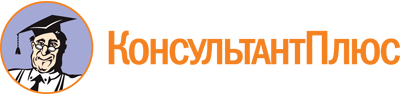 Постановление Правительства Амурской области от 05.06.2008 N 126
(ред. от 21.12.2022)
"Об утверждении Порядка предоставления мер социальной поддержки многодетным семьям"
(с изм. и доп., вступающими в силу с 01.01.2023)Документ предоставлен КонсультантПлюс

www.consultant.ru

Дата сохранения: 16.01.2023
 Список изменяющих документов(в ред. постановлений Правительства Амурской областиот 03.02.2009 N 16, от 16.12.2009 N 597, от 26.02.2010 N 67,от 08.07.2010 N 365, от 11.08.2010 N 439, от 24.12.2010 N 723,от 14.03.2011 N 132, от 07.06.2011 N 378, от 02.09.2011 N 562,от 09.11.2011 N 756, от 14.08.2012 N 439, от 23.03.2013 N 119,от 05.08.2013 N 341, от 29.01.2014 N 37, от 21.08.2014 N 496,от 31.12.2014 N 801, от 27.07.2015 N 344, от 21.09.2016 N 414,от 05.12.2017 N 578, от 11.07.2018 N 330, от 18.04.2019 N 212,от 04.12.2019 N 677, от 08.06.2020 N 370, от 30.06.2020 N 426,от 06.04.2021 N 201, от 10.12.2021 N 1005, от 08.02.2022 N 137,от 29.07.2022 N 773, от 25.11.2022 N 1151, от 21.12.2022 N 1257)Список изменяющих документов(в ред. постановлений Правительства Амурской областиот 04.12.2019 N 677, от 08.06.2020 N 370,от 30.06.2020 N 426, от 06.04.2021 N 201,от 10.12.2021 N 1005, от 08.02.2022 N 137,от 29.07.2022 N 773, от 25.11.2022 N 1151,от 21.12.2022 N 1257)